2018年临床执业医师考试《医学伦理学》考试大纲单元细目要点一、伦理学与医学伦理学1.伦理学（1）伦理学的概念和类型
（2）伦理学的研究对象
（3）伦理学的基本概念一、伦理学与医学伦理学2.医学伦理学（1）医学伦理学的概念
（2）医学伦理学的历史发展
（3）医学伦理学的研究对象和内容
（4）医学伦理学的基本观点和学科属性
（5）学习医学伦理学的意义和方法二、医学伦理学的基本原则与规范1.医学伦理学的基本原则（1）尊重原则
（2）不伤害原则
（3）有利原则
（4）公正原则二、医学伦理学的基本原则与规范2.医学伦理学的基本规范（1）医学伦理学基本规范的含义和本质
（2）医学伦理学基本规范的形式和内容三、医疗人际关系伦理1.医患关系伦理（1）医患关系的概念和特点
（2）医患关系的性质
（3）医患关系模式
（4）医患双方的道德权利与义务
（5）构建和谐医患关系的伦理要求三、医疗人际关系伦理2.医务人员之间关系伦理（1）医务人员之间关系的含义和特点
（2）处理好医务人员之间关系的意义
（3）协调医务人员之间关系的伦理要求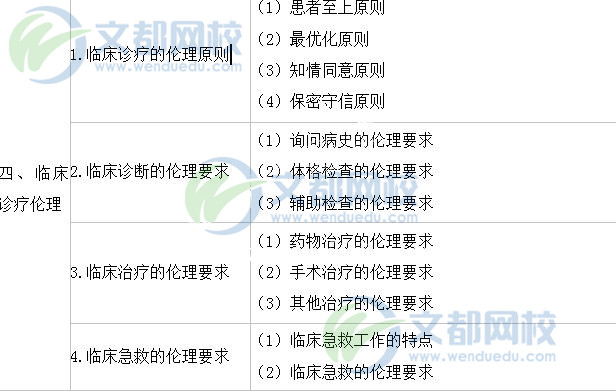 五、临终关怀与死亡的伦理1、临终关怀伦理（1）临终关怀的概念和特点
（2）临终关怀的伦理意义和要求五、临终关怀与死亡的伦理2、安乐死伦理（1）安乐死的含义
（2）安乐死的伦理争议
（3）安乐死的实施现状五、临终关怀与死亡的伦理3、死亡伦理（1）死亡的概念
（2）死亡标准的历史演变
（3）脑死亡标准的伦理意义六、公共卫生伦理1.公共卫生伦理学的含义和理论基础（1）公共卫生伦理学的含义
（2）公共卫生伦理的理论基础六、公共卫生伦理2.公共卫生伦理原则（1）全社会参与原则
（2）社会公益原则
（3）社会公正原则
（4）互助协同原则
（5）信息公开原则六、公共卫生伦理3.公共卫生工作伦理要求（1）疾病防控的伦理要求
（2）职业性损害防治的伦理学要求
（3）健康教育和健康促进的伦理学要求
（4）应对突发公共卫生事件的伦理要求七、医学科研伦理1.医学科研伦理的含义和要求（1）医学科研伦理的含义
（2）医学科研伦理的要求七、医学科研伦理2.涉及人的生物医学研究伦理（1）涉及人的生物医学研究的含义和类型
（2）涉及人的生物医学研究的伦理原则
（3）涉及人的生物医学研究的伦理审查七、医学科研伦理3.动物实验伦理（1）动物实验的概念和特点
（2）动物实验的伦理要求八、医学新技术研究与应用的伦理1.人类辅助生殖技术的伦理（1）人类辅助生殖技术的概念和分类
（2）人类辅助生殖技术的伦理争论
（3）人类辅助生殖技术和人类精子库的伦理原则八、医学新技术研究与应用的伦理2.人体器官移植的论理（1）人体器官移植的概念和分类
（2）人体器官移植的伦理争议
（3）人体器官移植的伦理准则八、医学新技术研究与应用的伦理3.人的胚胎干细胞与生殖性克隆的伦理（1）人的胚胎干细胞研究与应用的伦理争论
（2）人的胚胎干细胞研究与应用的伦理规范
（3）人的生殖性克隆技术的伦理争论八、医学新技术研究与应用的伦理4.基因诊疗的原理（1）基因诊断的伦理
（2）基因治疗的伦理九、医疗人员的医学伦理素质的养成与行为规范1.医学道德修养（1）医学道德修养的含义和意义
（2）医学道德修养的目标和境界
（3）医学道德修养的途径和方法九、医疗人员的医学伦理素质的养成与行为规范2.医学道德评价（1）医学道德评价的含义和意义
（2）医学道德评价的标准
（3）医学道德评价的依据
（4）医学道德评价的方式
（5）医学道德评价的方法九、医疗人员的医学伦理素质的养成与行为规范3.医疗机构从业人员行为规范（1）医疗机构从业人员基本行为规范
（2）医师行为规范
（3）违反行为规范的处理原则